FLEXIBLE EN ASOCIACIÓN CON EL CONDADO DE KINGsolo pediátrico comunitarioCLÍNICA DE VACUNAS COVID-19(De 5 a menores de 12 años)1ª DOSIS28 de noviembre del 20218:30 a.m. hasta 04:30 p.m.Neighborhood House High Point 6400 Sylvan Way SW I Seattle WA I 98126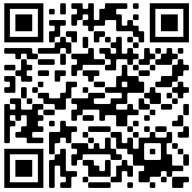 https://prepmod.doh.wa.gov//appointment/en/reg/00346219092ª DOSIS19 de diciembre del 20218:30 a.m. hasta 04:30 p.mNeighborhood House High Point 6400 Sylvan Way SW I Seattle WA I 98126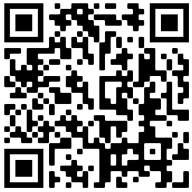 https://prepmod.doh.wa.gov//appointment/en/reg/0361409392SOLO CON CITA PREVIAiob e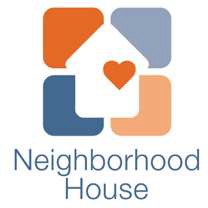 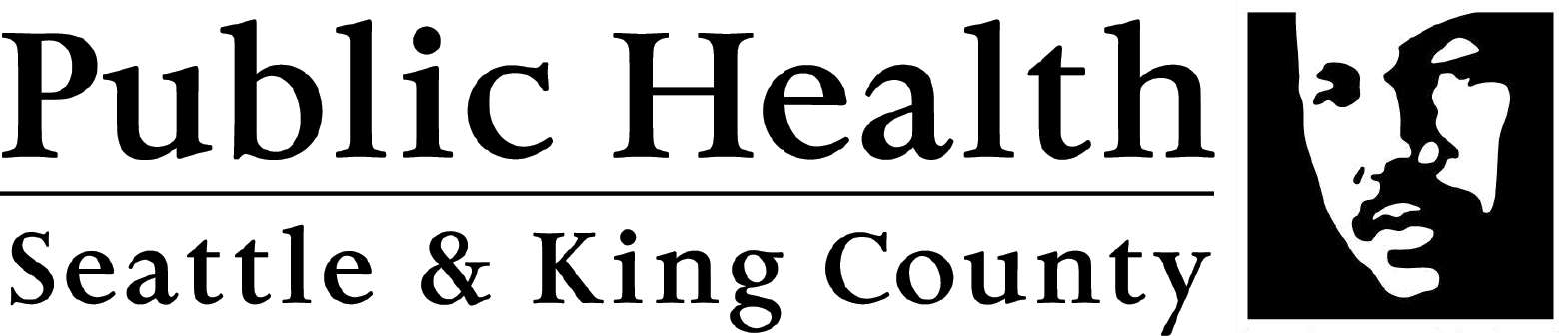 mindfully driven healthcare